Doświadczenia z jajkiem – zabawy badawcze (potrzebne: ugotowane jajko, surowe jajko, cola, herbata, kawa, słoiki z szerokim otworem, sól)Rodzicu pokaż dziecku obrazki zwierząt, które wykluły się z jajka (ilustracje poniżej)Zapytaj co łączy zwierzęta przedstawione na obrazkach? (wykluły się z jajka)Doświadczenia z jajkiem:Ułóż przed dzieckiem jajko surowe i ugotowane, niech dziecko dotyka jajek, potrząsa nimi starając się porównać dźwięki jakie wydają, wskaże różnice, wprowadzi oba jajka w ruch obrotowy.Wlej do dwóch słoików wodę, dziecko poproś o włożenie jajek (surowe i ugotowane) do słoików – dziecko obserwuje, następnie wsyp 10 łyżek soli – dziecko obserwuje.Następnym etapem będzie zbadanie co dzieje się z jajkiem ugotowanym na twardo po zanurzeniu w Coca – coli, herbacie i kawie.Wspólnie z dzieckiem wyciągnijcie wnioski ze wspólnego doświadczenia – skorupka jajka zbudowana jest z wapnia tak jak nasze zęby. Takie same przebarwienia jak na skorupce jajek pozostają na naszych zębach, jeśli nieodpowiednio dbamy o higienę jamy ustnej i nie myjemy zębów.Rozbij surowe jajko, oddziel żółtko od białka. Poproś, aby dziecko powiedziało z czego składa się jajko (skorupka, białko, żółtko)Ciekawostka: Największym jajem u zwierząt lądowych jest jajo strusia czerwonoskórego. Może ważyć około 1,6 kg. Mieści się w nim około 25 jaj kurzych, a skorupa jest o 10 razy grubsza. Ugotowanie go na twardo zajmuje od 45 minut do około 2 godzin. Jednym z najmniejszych jaj ptasich jest jajko koliberka hawańskiego.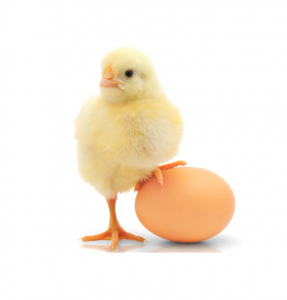 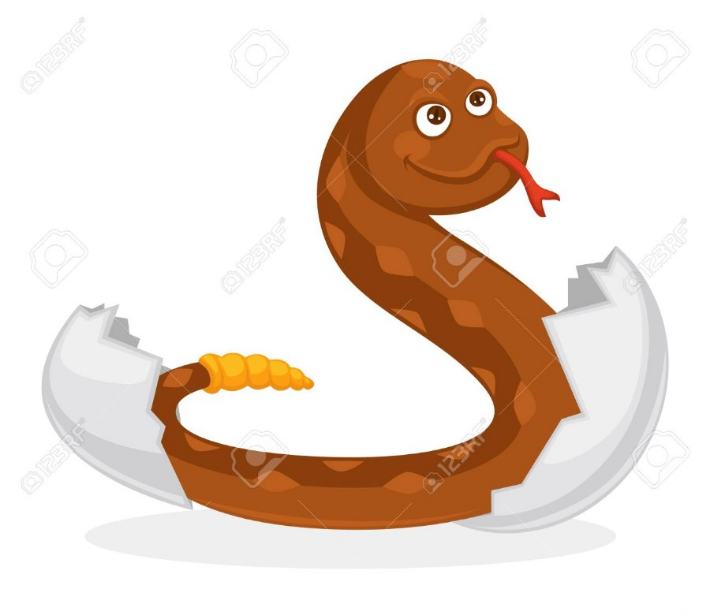 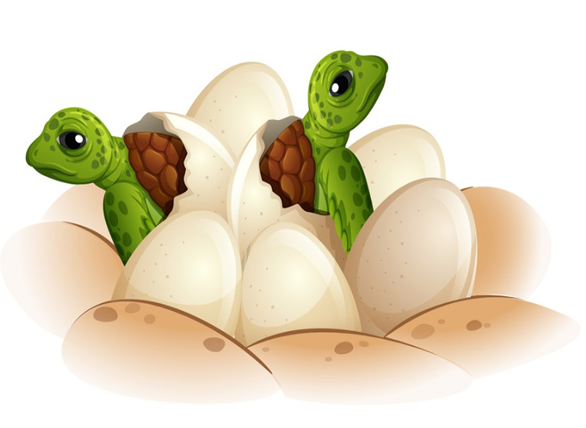 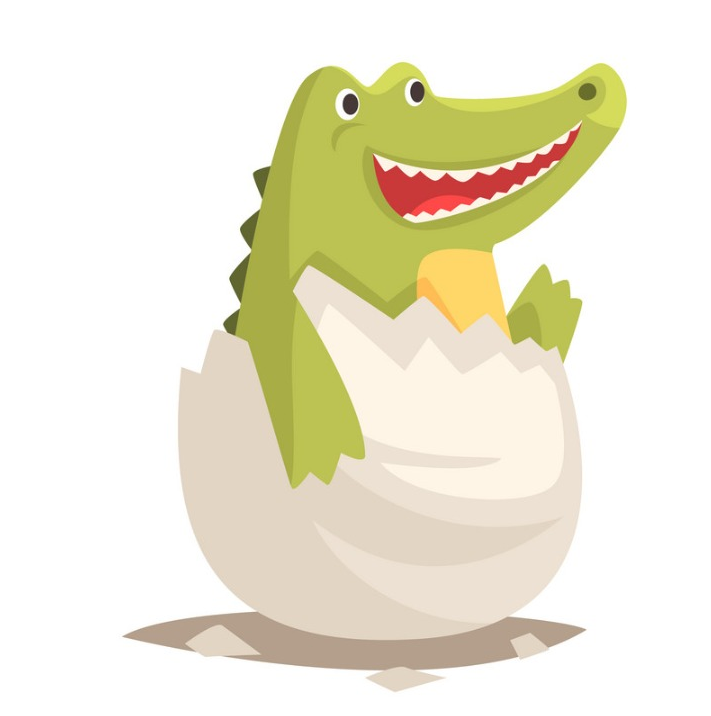 